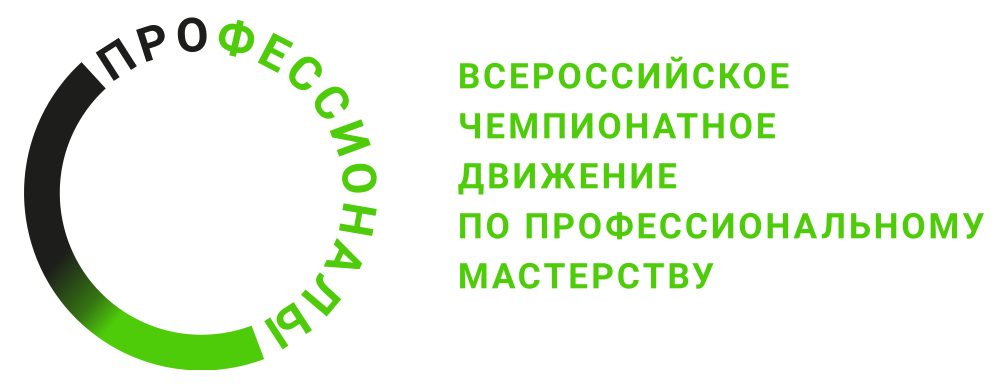 ПРОГРАММА ПРОВЕДЕНИЯрегионального этапа чемпионата по профессиональному мастерству «Профессионалы»по компетенции «Технологии композитов»
Общая информацияОбщая информацияПериод проведенияМесто проведения и адрес площадкиФИО Главного экспертаКонтакты Главного экспертаД-2 / «01» июля 2023 г.Д-2 / «01» июля 2023 г.10:00-10:30Регистрация экспертов на конкурсной площадке10:30-12:00Инструктаж и обучение экспертов на конкурсной площадкеРаспределение ролей между экспертамиПодписание протоколов чемпионата12:00-13:00Обед13:00-16:00Обсуждение конкурсного заданияВнесение 30% измененийПодписание протоколов чемпионатаД-1 / «02» июля 2023 г.Д-1 / «02» июля 2023 г.10:00-10:30Регистрация участников на конкурсной площадке10:30-11:00Инструктаж и обучение участников по ОТ и ТБ11:00-12:00Ознакомление с конкурсным заданием12:00-13:00Обед13:00-18:00Жеребьевка конкурсных местОзнакомление с рабочими местами и оборудованиемПодписание протоколов чемпионатаД1 / «03» июля 2023 г.Д1 / «03» июля 2023 г.09:00-13:00Выполнение модуля АВыполнение модуля БВыполнение модуля В13:00-14:00Обед14:00-18:00Выполнение модуля БВыполнение модуля ВД2 / «04» июля 2023 г.Д2 / «04» июля 2023 г.09:00-12:00Выполнение модуля ВВыполнение модуля Г12:00-13:00Обед13:00-18:00Выполнение модуля ГД3 / «05» июля 2023 г.Д3 / «05» июля 2023 г.09:00-12:00Выполнение модуля Г12:00-13:00Обед13:00-16:00Выполнение модуля Г16:00-23:00Проверка конкурсного задания